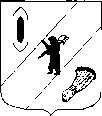 АДМИНИСТРАЦИЯГАВРИЛОВ-ЯМСКОГО МУНИЦИПАЛЬНОГО РАЙОНАПОСТАНОВЛЕНИЕ29.12.2022   №1100О внесении изменений  в постановлениеАдминистрации Гаврилов-Ямского муниципального района от 29.04.2016 № 472В соответствии со статьей 78 Бюджетного Кодекса РФ,  руководствуясь статьей 26 Устава Гаврилов - Ямского муниципального района Ярославской области,АДМИНИСТРАЦИЯ МУНИЦИПАЛЬНОГО РАЙОНА ПОСТАНОВЛЯЕТ:1. Внести в порядок предоставления из бюджета Гаврилов - Ямского муниципального района субсидии на компенсацию части затрат на подсев подпокровных и посев беспокровных многолетних трав, утвержденный постановлением Администрации Гаврилов-Ямского муниципального района от 29.04.2016 № 472 следующее изменение, дополнив  пунктом 21 следующего содержания: «21.Управление финансов администрации Гаврилов – Ямского муниципального района информацию о субсидии на компенсацию части затрат на подсев подпокровных и посев беспокровных многолетних трав,  размещает на едином портале бюджетной системы Российской Федерации в информационно – телекоммуникационной сети «Интернет» в течение 7 рабочих дней после принятия соответствующего решения о бюджете Гаврилов-Ямского муниципального района.».2. Контроль за исполнением постановления возложить на заместителя Главы Администрации Гаврилов - Ямского муниципального района Романюка А.Ю.3. Постановление опубликовать в районной массовой газете «Гаврилов-Ямский вестник» и разместить на официальном сайте Администрации муниципального района.4. Постановление вступает в силу с момента официального опубликования.Глава Гаврилов - Ямскогомуниципального района                                                                         А.Б. Сергеичев